Resources:http://naaweb.org/images/Guidance_for_the_Establishment_of_Emergency_Child_Care_Services.pdfhttps://www.cdc.gov/coronavirus/2019-ncov/community/schools-childcare/guidance-for-childcare.htmlhttps://www.cdc.gov/coronavirus/2019-ncov/community/disinfecting-building-facility.htmlhttps://www.cdc.gov/coronavirus/2019-ncov/symptoms-testing/symptoms.htmlHand washing posters available from CDC:https://www.cdc.gov/handwashing/posters.html3-Page how to Clean/Disinfect from CDC:https://www.cdc.gov/coronavirus/2019-ncov/community/disinfecting-building-facility-H.pdfSymptomsChildren and adults are equally at risk for the Coronavirus, though children that have tested positive have reported milder symptoms. These symptoms may appear 2-14 days after exposure to Coronavirus:FeverCoughShortness of breath or difficulty breathingChillsRepeated shaking with chillsMuscle painHeadacheSore throatNew loss of taste or smellUnderstanding Virus Spread Current research suggests that the virus is mainly spread through respiratory droplets. However, transmission is also possible by touching a surface or object that has the virus on it and then touching your mouth, nose, or eyes. Coronavirus can live on: Plastics for 2-3 days Glass for up to 96 hours Cardboard for up to 24 hours Copper for up to 4 hours Steel for 2-3 daysIt is unknown how long the air inside a room occupied by someone with confirmed COVID-19 remains potentially infectious.Healthy Hand Hygiene BehaviorAll children, staff, and volunteers should engage in hand hygiene at the following times:Arrival to the camp facility Before and after preparing food or drinksBefore and after eating mealsBefore and after administering medication or medical ointmentAfter using the bathroomAfter coming in contact with bodily fluidAfter playing outdoors (free time)After handling garbageAfter blowing one’s nose, coughing, or sneezing.Wash hands with soap and water for at least 20 seconds. Alcohol-based hand sanitizers with at least 70% alcohol can be used if soap and water are not readily available.Supervise children under age 8 when they use hand sanitizer to prevent ingestion.Assist children with handwashing, including campers that cannot wash hands alone.After assisting campers with handwashing, staff should also wash their hands.Place posters describing handwashing steps near sinks. Developmentally appropriate posters in multiple languages are available from CDC (see resources listed on page 1)Overview of RecommendationsMake hand cleaning supplies readily available to staff.Encourage members and staff to stay home if sick.At Camp Sankanac:In addition to all established staff training, staff will also be trained on the specifics of the virus, it’s spread, preventative steps, personal and cabin hygiene, sanitization and personal/village distancing. In addition to our standard camper health orientation, on the first day of camp campers will receive orientation and basic training on how to slow the spread of the virus, personal hygiene and personal distancing.Encourage staff and community members to protect their personal health.Post the signs and symptoms of COVID-19 according to CDC.Post signs for personal care recommendations according to CDC (hand washing, personal distancing, etc)Clean surfaces that are frequently touched – things such as countertops, kitchen areas, activity equipment, faucets and doorknobs.Stay up to date on developments in our community.Create an emergency plan for possible outbreak.Assess if community members are at higher risk and plan accordingly.Limit large group indoor gatherings.If there is an Outbreak:Inform people who might have been exposed.Continue to safely clean and disinfect the person's area.Connect with your local health department.  Cancel group activities.Put your infectious disease outbreak plan into action.Including quarantine for staff or camper.Masks?Due to the nature of summer camp and the many instances where it is unsafe to wear masks (eating, sleeping, swimming, etc), we will not be requiring our campers or staff to wear masks. If you as a parent prefer that your child wear a mask for the majority of the day they are welcomed to do so if preferred.Pick-up and Drop-off Campers should be screened upon arrival and parents should not leave until health screening has taken place. Hand hygiene stations should be set up at the entrance so children can clean their hands before they enter. Ensure all staff and members are washing hands for at least 20 seconds - scrubbing their fingers, under the fingernails and between the fingers. If a sink with soap and water is not available, provide hand sanitizer with at least 70% alcohol next to sign-in. Keep hand sanitizer out of children’s reach and supervise use or have a staff member dispense. If possible, people aged 60+ or those with serious underlying medical conditions should not drop-off or pick up children, because they are more at risk for severe illness from COVID-19.Upon drop-off, it is important for parents/guardians to identify at least two emergency contact adults that could pick up children should the primary adult be exposed to COVID-19. If a parent/guardian is exposed or is suspected to have been exposed, the parent/guardian should not pick up the child from the program. Instead, one of the emergency contact adults should be used.How Overnight Camp Drop Off Looks at Camp Sankanac:Families will be asked to complete their payment for registration and for camp store prior to their arrival at camp. Both payments can be done online or by calling our office at 610-469-6320.Parents/Guardians with campers who have medications, food allergies or special dietary needs will be required to enter their medication/allergy/diet information online prior to arrival at camp. As usual, please bring medications in their original as prescribed bottles (not pre-sorted unless pre-sorted by your pharmacist). Please consider leaving non-essential vitamins at home. Parents and campers remain in car until initial health screening is complete (Main Parking Lot)Initial health survey includes: completing health survey for each camper, head lice check.Campers who do not pass the initial health screening will be asked to leave camp.Once initial health screening is complete, families will be directed to appropriate villages for check in, medication or allergy consult/check in with nurse and further instructions from their Village Director in terms of cabin assignment and move into cabin.Specified bathrooms in the main camp area will be available for parent/accompanying adult use. Only campers/counselors are allowed in camper bathrooms. Swim test will be done by village on Sunday evening after check in.Camp Store will remain closed on Sundays.How Day Camp Drop off will look at Sankanac…Extended & Standard stay day campers will be dropped of at 10 Traber Lane, Spring City, PA 19475 (rear entrance)Extended stay horse day campers will be dropped off at 10 Traber Lane, Spring City PA 19475 (front entrance)Standard Stay horse day campers will be dropped off at 85 Bertolet School Road, Spring City PA 19475 (barn) Families will be asked to complete their payment for registration prior to their arrival at camp. Payments can be done online or by calling our office at 610-469-6320.How Overnight Camper Pick Up Will Work at Camp Sankanac:Accompanying adult will go directly to the camper’s village to pick them up. Trading Post refunds & Cabin Picture will be picked up at the village.Trading Post will be open for shopping, however social distancing measures will be taken, with only a limited number allowed inside the Trading Post at a time. How Day Camp Pick Up will work at Sankanac:Standard and Extended stay day campers will be picked up at 10 Traber Lane, Spring City PA 19475 at the designated time. Horse Camp standard stay day campers will be picked up at the Potts Barn at 85 Bertolet School Road, Spring City PA.Sick Camper/Staff If a person is discovered with signs or symptoms while at camp, they should be sent home as soon as possible. Camper temperature readings of 100.3 or higher are considered feverish.  Should a camper show signs of illness, parents will be contacted for immediate pick-up.  Isolate the individual to limit exposure to others. An isolation room should have windows to allow fresh air, have a cot, and have separate access if possible. The isolation room should be staffed by an adult. If possible and available, place a facemask on the sick individual. Coughs and sneezes should be covered. Ideally, a non-contact thermometer should be used to obtain temperature readings. If not available, other methods are permissible. Single use thermometers or individual plastic covers should be used on oral thermometers with each use or thermometers should be cleaned and sanitized after each use according to the manufacturer’s instructions. Temperature should not be taken rectally at Sankanac or by a Sankanac staff member.Beddings used by sick staff or camper should be washed based in accordance with manufacturer instructions.  If possible, use the warmest setting possible and dry completely. Cleaning and DisinfectingCleaning staff should wear disposable gloves and approved PPE for all tasks in the cleaning process, including handling trash.  Cleaning staff should immediately report breaches in PPE such as a tear in gloves or any other potential exposures to their supervisor.  Cleaning staff and others should wash hands often, including immediately after removing gloves and after contact with an ill person following hand washing procedures.Gloves should be compatible with the disinfectant products being used.Additional PPE might be required based on the cleaning/disinfectant products being used and whether there is a risk of splash. Additional PPE might be required based on biohazards. Gloves should be removed carefully to avoid contamination of the wearer and the surrounding area. Be sure to wash hands thoroughly after removing gloves.Reusable (washable) clothing should be laundered afterwards. Clean hands after handling dirty laundry.Gloves should be removed after cleaning a room or area occupied by ill persons.Cleaning staff should follow normal preventive actions while at work and home, including cleaning hands and avoiding touching eyes, nose, or mouth with unwashed hands.CleanClean surfaces using soap and water. Practice routine cleaning of frequently touched surfaces.High touch surfaces include: Tables, doorknobs, light switches, countertops, handles, toilets, faucets, sinks, etc.DisinfectClean the area or item with soap and water or another detergent if it is dirty. Then use EPA-registered household disinfectant.  Follow the instructions on the label.Diluted household bleach solutions may also be used if appropriate for the surface.Check the label to see if your bleach is intended for disinfection. Some bleaches may not be suitable for disinfection.Unexpired household bleach will be effective against coronaviruses when properly diluted.
Follow manufacturer’s instructions for application and proper ventilation. Never mix household bleach with ammonia or any other cleanser.
Leave solution on the surface for at least 1 minute.To make a bleach solution, mix:1/3rd cup bleach per gallon of water OR 4 teaspoons bleach per quart of waterAlcohol solutions with at least 70% alcohol may also be used.Hard (Non-porous) SurfacesIf surfaces are dirty, they should be cleaned using a detergent or soap and water prior to disinfection.For disinfection, most common EPA-registered household disinfectants should be effective.Follow the manufacturer’s instructions for all cleaning and disinfection products for concentration, application method and contact time, etc.Soft (Porous) SurfacesFor soft (porous) surfaces such as carpeted floor, rugs, and drapes, remove visible contamination if present and clean with appropriate cleaners indicated for use on these surfaces. After cleaning:If the items can be laundered, launder items in accordance with the manufacturer’s instructions using the warmest appropriate water setting for the items and then dry items completely.Otherwise, use products that are EPA-approved and that are suitable for porous surfacesElectronicsFor electronics such as tablets, touch screens, keyboards, remote controls, etc. remove visible contamination if present.Follow the manufacturer’s instructions for all cleaning and disinfection products.Consider use of wipeable covers for electronics.If no manufacturer guidance is available, consider the use of alcohol-based wipes or sprays containing at least 70% alcohol to disinfect touch screens. Dry surfaces thoroughly to avoid pooling of liquids.Linens, Clothing, and Other Items That Go in the LaundryIn order to minimize the possibility of dispersing virus through the air, do not shake dirty laundry.Wash items as appropriate in accordance with the manufacturer’s instructions. If possible, launder items using the warmest appropriate water setting for the items and dry items completely. Dirty laundry that has been in contact with an ill person can be washed with other people’s items.Clean and disinfect hampers or other carts/baskets for transporting laundry according to guidance above for hard or soft surfaces.Kitchen and Food ServiceBringing Food from Home Bringing food from home will not be permitted unless medically necessary in order to limit the number of possible sources of contamination. Feeding children through onsite cooking or through catered foods is preferred. Utensils and Plates Do not share dishes, drinking glasses, cups, eating utensils. If possible, use disposable - single use - plates and utensils. If not possible, wash them thoroughly with soap and water using a three-compartment sink and dipping in a bleach solution then air-drying or put in the dishwasher immediately after use.Food Preparation and Meal ServiceSinks used for food preparation should not be used for any other purposes.Counselors should ensure children wash hands prior to and immediately after eating.Counselors should wash their hands before preparing food and after helping children to eat.Facilities should follow all other applicable federal, state, and local regulations and guidance related to safe preparation of food.Additional Items for Food Safety: Ensure trays, tables, and chairs are washed and sanitized between usesRequire through hand washing (20 seconds with warm water and soap) for children (and adults alike) prior to eating and after eatingOffer food items that require less handling and preparation such as offering prepackaged foodsWipe down exterior surfaces of packaged foods with sanitizing wipes before openingPre-package or individually wrap (with clean hands) fruit and vegetable optionsUse disposable tableware or sanitize all washables according to food service standards.Ensure your mechanical dishwashers are functional with the appropriate amount of sanitizer or appropriate temperature rinse for sanitizing utensils and food contact surfacesInfirmary/Nursing HoursAs always, there will be a nurse on the property 24 hours a day during programming. Medications, special dietary needs and health information will be required to be entered in our online forms prior to campers arrival at camp. 1 camper will be permitted in the nurse’s office at a timeCounselor will supervise operation and encourage social distancing and implement orderOne way entry/exit will be established and sneeze guard will be in placeCampers who show signs of illness will be sent home immediately.If we will close for the session, send campers home, clean the camp, and decide the appropriate next steps. Please be prepared to transport your camper home in the safest way possible for you and your camper, and self-quarantine. The CDC recommends self-quarantine for 14 days if you think you think you have been exposed. Authorized Pick Up personnel must remain within a 3 hour distance from the camp, in case there is an immediate need for dismissalCamper Mail/Packages:Parents will have the opportunity to create their own care package and make payment for it through our website, which can include various items,  including snacks, candy, drinks and camp gear. If parents would like, they can drop off letters and packages on Sunday to be given to the campers throughout the week. Food items will not be stored with the camper in the cabin, but will be kept in a designated spot where any staff member can retrieve them for a camper during free time.  We will also accept letters and packages by post mail.      Pre- Camp Health ScreeningCamp SankanacCamp Week: ________________________ Camper: _________________________________________Screener/Staff Member: ____________________________________  Date:______________________All campers should be screened prior to entering.  Ask the following questions regarding each camper.The following must be answered based on the past 14 days before admittance to camp for the week.1. Have you been sick in the last 2 weeks? 	____ Yes	____ No2. Had any Covid-19 symptoms?		____ Yes	____ No3. Open sores, scrapes, or bruises?	____ Yes 	____ No5. Lice?			            		____ Yes 	____ No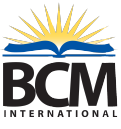 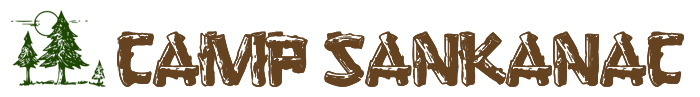 